GUÍA RELIGIÓN Y VALORES¿Qué necesito saber?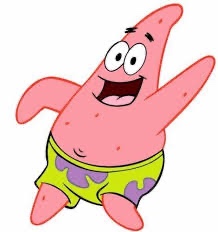 Entonces:Examina es: Observar atenta y cuidadosamente a alguien o algo para conocer sus características o cualidades, o su estado.Entendemos por resiliencia: es la capacidad de los seres humanos para adaptarse positivamente a las situaciones adversas. SUPERANDO SITUACIONES DIFICILESDesarrollar resiliencia, la capacidad para afrontar con éxito la adversidad, el trauma, la tragedia, las amenazas o incluso fuentes importantes de estrés, puede ayudar a manejar el estrés y los sentimientos de ansiedad e incertidumbre. 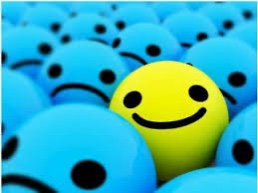 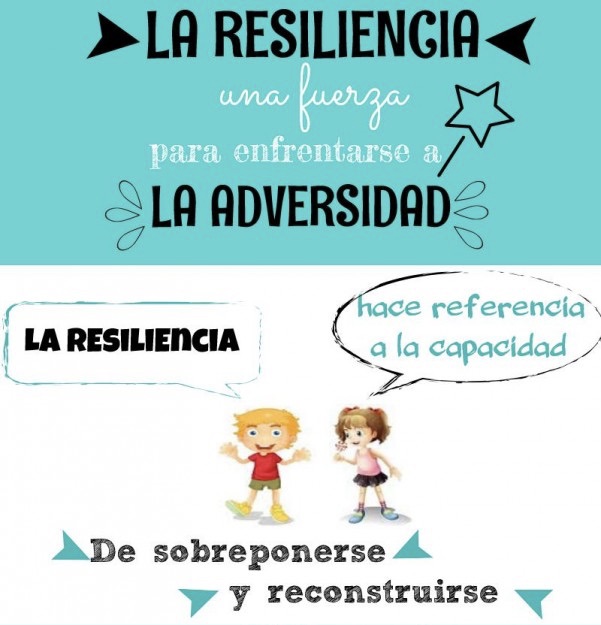 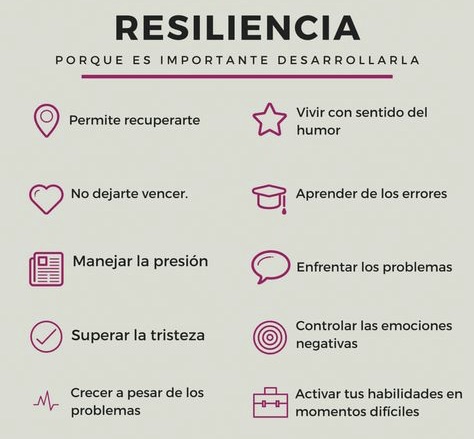 Nadie quisiera estar en una situación difícil, pero pueden llegar a ayudarnos a aprender cosas que nos valdrán toda la vida y que nos ayudarán a afrontar otras crisis, grandes o pequeñas. Una crisis nos puede ayudar a:Aprender a planificar, a organizarnos y a priorizar.Aprender a prepararnos para imprevistos.Motivarnos a formar parte de la solución y no del problema.Empatizar con las personas más vulnerables y entender mejor la situación de las personas que se enfrentan a emergencias cada año en el mundo.Desarrollar nuestro sentido de la responsabilidad, de la solidaridad y de la empatía. Aprender  a centrarnos en lo importante y en lo esencial.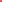 ACTIVIDAD: “FRASES MOTIVADORAS”INSTRUCCIONES: 1. Mira atentamente la columna 1 y 2 (cada una de ellas contiene la mita de una frase motivadora).  2. Une ambas columnas para formar una frase motivadora (como el ejemplo).                                                                         2.Para reflexionar¿Cómo practicar la resiliencia puede ayudar a la comunidad completa?________________________________________________________________________________________________________________________________________________________________________________________________________________________________________No olvides enviar una foto al WhatsApp del curso cuando termines tus actividades. Autoevaluación o Reflexión personal sobre la actividad: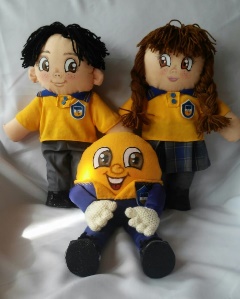 1.- ¿Qué fue lo más difícil de este trabajo? ¿Por qué? ..................................................................................................................................................................................................................................................................................................................................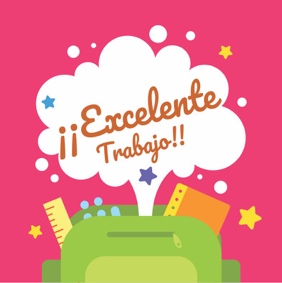 Nombre:Curso: 7°A   Fecha: semana N° 16¿QUÉ APRENDEREMOS?¿QUÉ APRENDEREMOS?¿QUÉ APRENDEREMOS?Objetivo (OA2): Analizar sus relaciones, presenciales o virtuales a través de las redes sociales, y las de su entorno inmediato.Objetivo (OA2): Analizar sus relaciones, presenciales o virtuales a través de las redes sociales, y las de su entorno inmediato.Objetivo (OA2): Analizar sus relaciones, presenciales o virtuales a través de las redes sociales, y las de su entorno inmediato.Contenidos: Resiliencia. Contenidos: Resiliencia. Contenidos: Resiliencia. Objetivo de la semana: Examinar la importancia de desarrollar la resiliencia en tiempos de pandemia. Objetivo de la semana: Examinar la importancia de desarrollar la resiliencia en tiempos de pandemia. Objetivo de la semana: Examinar la importancia de desarrollar la resiliencia en tiempos de pandemia. Habilidad: Examinar.Habilidad: Examinar.Habilidad: Examinar.En la vida tenemos que enfrentarnos a diversas dificultades, algunas serán menos importantes y otras serán más intensas. Las dificultades, nos guste o no, forman parte del camino de desarrollo y del ciclo de nuestra vida.JUNTOS PODEMOSAQUELLO QUE NOS PROPONGAMOS.El ÉXITO DE LA VIDA ESTÁSON OPORTUNIDADES PARA APRENDER .NUNCA,NUNCA,LOGRAR LO QUE DESEEMOS.EN MEDIO DE LA DIFICULTAD 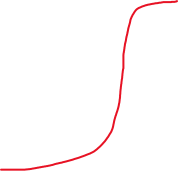 NUNCA TE RINDAS. PODEMOS ALCANZAR TODO EN NO DARSE POR VENCIDO NUNCA.LOS ERRORES PODEMOS ENCONTRAR UNA OPORTUNIDAD.